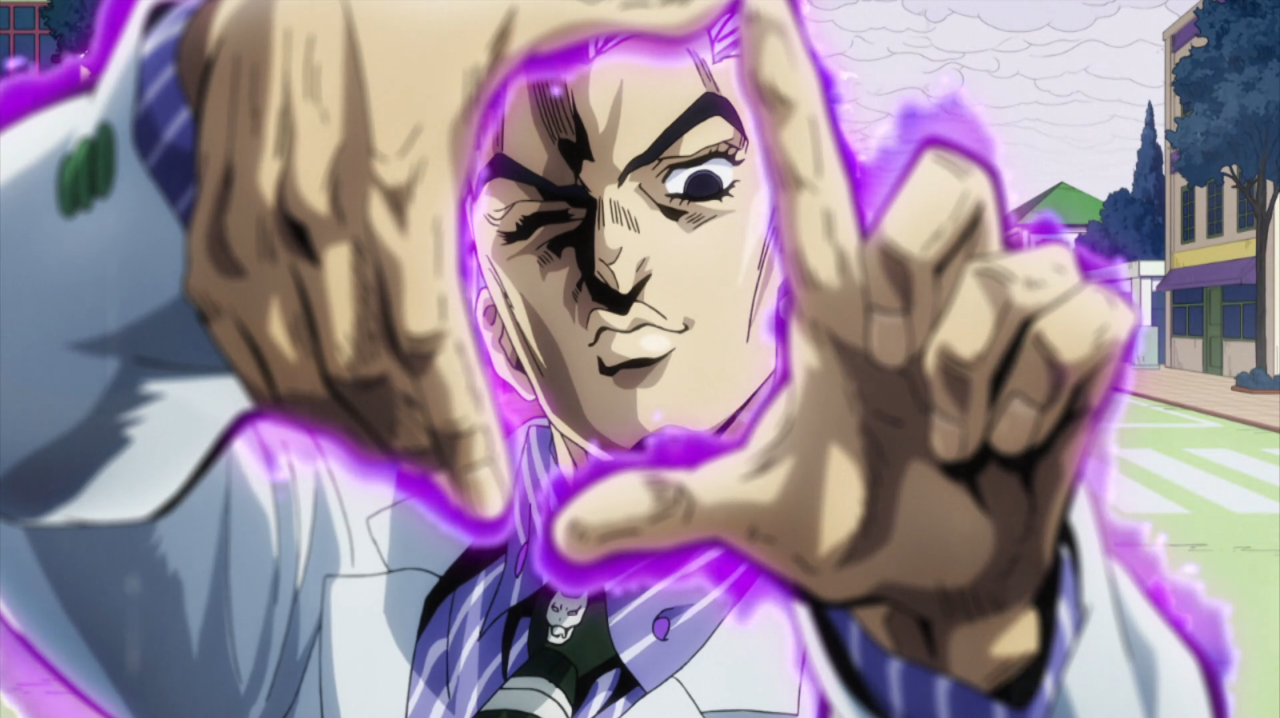 			  /’    ,/”¯¸-“:::::::,/”¯ . . . . . . . . . . . . . . . . . . . .:::. . . . . . . . . . . . . . . . . . . . . . . . . . . . . . . . . . . . . . . . . . . . . . . . . . . . . . . . . . ¸/’    / . . . . . . .\			/’     /;,-“:::::::::/’:::: . . ::::::::::::::: . . . . . . . . . . .:::: . . . . . . . . . . . . . . . . . . . . . . . . . . . . . . . . . . :::::::::::::: . . . . . . . . . . . . ._„-“ ,-“  |::::::::::: . . \		           /’      /-“:.:.:.:.:./’::::: . .::::::::::::::::: . ::: . . ::: . . . .::::: . . . . . . . . . . . . . . . . . . . . . . . . . . . . .:::::::::::_¸„--~*”””””>~~----„„„„-~”¯ .\,¸/„-~”,|:::::::: .::::: .\		         /’       /  ¸~”:.:.|’::::::::. ::::::::::::::::::: . ::: . .:::: . . . .:::::: . . . . . . . . . . . . . . . . . . . . . . . . . ._„„_¸„-~*”¯;;;;;;_„-~”¯ . . . . . . . . . . . . .\_„-~”|::::::: . . .:::: ‘\		       /      . .|/-‘:.:.:¸-“|::::::::,/’:::::::|:::::::::: . :::: . :::: . . . . ::::::: . . . . . . . . . . . . . . . . . . . . . . . „-“~-----~--------~” . . . . . . . . . . . . . . . . . ‘-~””¯’|:::::: . . . . . . .\,		     /     . . . |:.:.¸-‘ ,-‘’\:::::::/:::::::::|:::::::::: . :::: . :::::: . . . :::::::: . . . . . . . . . . . . . . . . . .:::::::/’ . . . .  . . . . . . . . . . . . . . . . . . . . . . . . . . . . . . . .\,::::: . . . . . . . ‘\,	           _¸„/’     . . . .|’:„/’ ¸/’:.:.:\,:::ƒ:::::::::|’::::::::::. .:::: . ::::::: . . .::::::::: . . . . . . . . . . . . . . :::::::::/” . . . . . . . . . . . . . . . . . . . . . . . . . . . . . . . .¸„„„¸_ . . . \::::::::: . . . . . .\	_„-~”¯          . . . . .|-“„-“:.:.:.:.„-\,ƒ::::::::::|:::::::::: . .:::: . . ::::: . . .::::::::: . . . . . . . . . . . . . .::::::::/’ . . . . . . . . . . . . . . . . . . . . . . . . . . . . . . .¸-“;;;;;;;;;”\, . . \:::::::::::: . . . .’\    _„-~”                    _ . . . |-‘:.:.:.:.:.¸/’ ,/’\|::::::::::|’::::::::: . .:::::: . . . :::: . ::::::::::: . . . . . . . . . . . . ::::::::/ . . . . . . . . . . . . . . . . . . . . . . . . . . . . . .¸-“;;;;;_„-~-„;;;\ . . .\::::::::: . . . . . \|-”                           /:;:\ . . .|:.:.:.:.:/’ ,/’’:.:.|::::::::::|:::::::::: . ::::::: . . . . . . .::::::::::: . . . . . . . . . . . :::::::::/ . . . . . . . . . . . . . . . . . . . . . . . . . . . . „-“;;;„~” . . . . . .”-\, . . \:::::: . . . . . . .\|                 . . . ¸-“”\/:;:;| . . .\:.:.:./’ ,/’:.:.:.:|::::::::::|:::::::::: . ::::::: . . . . . . :::::::::::: . . . . . . . . . . . ::::::::/ . . . . . . . . . . . . . . . . . . . . . . . . . . .¸-“;;;„-“ . . ._„-~*”~-„ . . . .\:::: . . . . . . . .\		    ¸„---„¸_|           . . . .¸-“\/:;:;:|:;:;| . . . ‘\,,-‘,/’:.:.:.:.:.|::::::::::|::::::::: . . :::::: . . . . . ::::::::::::::: . . . . . . . . . . . ::::::/ . . ¸-“”~-„ . . . . . . . . . . . . . . . . . ¸„~”_„-“~~~~”  ¸„-~~-¸_„- . . . \:::::: . . . . . . .\		 ¸/’ . . . . .¯”~„_|    . . . . . . ./:;:;|:;:;:|:;:;:| . . . . ‘\,’:.:.:.:.:.:.:|:::::::::ƒ:::::::: . . .:::::: . . . . ::::::::::::::::: . . . . . . . . . . . ::::/ . ./’;;;;_;;;;;;”~-„_ . . . . . . . . . . . „=”¯ . . . .¸/*””¯„-~--„     | . . . . . ‘\::::::: . . . . . . \                     /’ . . . . . . . . . . “\,| . . . . . . . .|:.:.:.|:.:.|:;:;/ . . . . . .’\,:.:.:.:.:,/’|:::::::::ƒ::::::::: . .::ƒ:::: . . . .::::::::::::::::::::::::::::::: . . . . .::/ . ./-“ . . . .¯”~--„;;;” . . . . . . . . . . “ . . . . . . \      /;;;;;;;;;|_-“ . . . . . .\:::::::: . . . . . . ‘\                ,/’ . . . . . . . . . . . . ‘\| . . . . . . . .\:.:.:./\:.:/””” . . . . . . . .’\,:.:./’ ,/|::::::;:;/:::::::::::: . :|::::::: . . . ::::::::::::: . . :::::::::: . . . . . . |’:::|” . . . . . ¸„------------„_ . . ‘| . . . . . . . . . . .””””*~----~”¯ . . . . . . . .\:::::: . . . . . . . .\             /’ . . . . . . . . . . . ._ . .\| . . . . . . . . .\„„/” .”” . . . . . . . . . . . .”\,-‘:./::::::;:;|:::::::::::::::::\::::::::::: . ::::::::::::: . . . :::::: . . . . . . . |::::| . . . .„-“ . .„„-~~~*””-, . . .| . . . . . . . . . . . . . . . . . . . . . . . . . . . / .\:::: . . . . . . . . .\          /’ . . . . . . . . . . . . /’ . . .\| . . . . . . . . . . . . . . . . . . . . . . . . . . . .\,/::::::;:;:\::::::::::::::::::;;;;;;;;::::::::::::::::::::: . . . .::: . . . . . . . |:::::| . . . .__/”;;;;„-~*””””¯      | . . . .  .. . . . . . . . . . . . . . . . . . . . . ./ , \:::: . . . . . . . . . \      /’ . . . . . . . . . . . . ./” . . . .|| . . . . . . . . . . . . . . . . . . . . . . . . . . . . .|:::::;:;:;:;\::::::::::::::::::;;;;;;;;::::::::::::::::::::::: . . . . . . . . . . .|:::::| . . . .\„„-~”’ . . . . . . . . . .| . . . . . . . . . . . . . . . . . . . . . . . . . . /,/ .|:::::: . . . . . . . . .’\,/’::::::: . . . . . . . .::::/” . . . . . \           _¸„„¸_| . . . . . . . . . . . . . . . . . . . . . . . . . . . . .|::::::;:;:;:;\,::::::::::::::::::::;;;;;:: . . . . :::::::::::::: . . . . . . . . . |::::::\ . . . . . . . . . . . . . . . . . .| . . . . . . . . . . . . . . . . . . . . . . . . . .// . .\:::::: . . . . . . . . . |:::::::::::::::: . . :::::/”:::::__¸¸„„-\~~*””¯ . . . . ‘\,| . . . . . . . . . . . . . . . . . . . . . . . . . . . . .|::::::::;:;:;:;’\,::::::::::::::\,::::::::: . . . .::::::::\::::::: . . . . . . . . \::::::’\ .’\, . . . . . . . . . . . . . . .| . . . . . . . . . . . . . . . . . . . . . . . . . // . . .’\::::::: . . . .:::::::::|:::::;:;:;:;:::::::::„-“::::::/ . :::::::::: . . . . . . . . . . \| . . . . . . . . . . . . . . . . . . . . . . . . . . . . ./:::::::::::::::::::::::::::::::::’\:::::::: . . . .:::::::::\::::::: . . . . . . . .’\:::::::\, . \ . . . . . . . . . . . . . . .”-„¸ . . . „-“ . . . . . . . . . . . . . . . . . / . . ./”’\:::::::::: . . ::::::::|::::::::;:;:;:;::::::|::::::/’ . . :::::::::::: . . . . . . . . . .\„---„_| . . . . . . . . . . . . . . . . . . . . . . . . . . . .’\::::::::::::::::::::::::::::::::::::’\::::::: . . . ::::::::::\:::::: . . . . . . . . .\:::::/’ \ . .\ . . . . . . . . . . . . . . . . “~-“ _ . . . . . . . . . . . . . . . . . ./ . . .|    \::::::::::::::::::::::|::::::::::;:;::::::::|::::/’ . . . . ::::::::: . . . . . . . _„~” . . . . ¯”-„| . . . . . . . . . . . . . . . . . . . . . . . ............\,::::::::::::::::::::::: . .::::::::\:::::: . . . ::::::::::|::::: . . . . . . . . . .\::|  /’’’\ . .\ . . . . . . . . . . . .¸-----„¸_,/ . ¯”-„¸ . . . . . . . . . . . . . ./ . . .|:::::/:::::::::::::::::::::|”~---„„„„;:;::::::|:::/’ . . . . . . ::::::::::::_¸„„-~” . . . . . . . . . .’\,| . . . . . . . . . . . . . . . . . . . . ....................’\,:::::::::”\,::::::: . . :::::::::\:::::: . . . ::::::::::\:::::: . . . . . . . . . \:\ .’ ./ .\ . \, . . . . . . . . . . / . _ . . . ._¸---„_’ . . -, . . . . . . . . .ƒ . . . |:::/ .:::::::::::::::::::::|:.:.:.:.:.:.:\:::::::/” . . . . . . . . . . . .„-“;./’ . . . . . . . . . . . . . . /| . . . . . . . . . . . . .......................................\,::::::::::\„::::::: . . ::::::::\:::::: . . ::::::::::::\:::::::::::::::::: . . . \::\ . . /:\ . \, . . . . . . . . . . ./” .¯”””¯ . . . . .¯””¯ . . . . . . . . . ./ . . . |:::| . .:::::::::;::::::::::|:.:.:.:.:.:.:|:::::/’ . . . . . . . . ::::::::/;;;/:::::: . . . . . . . . . . . . /| . . . . . . . . . . . . .........................................\,::::::::::’\,:::::::: . :::::::\:::::: . .:::::::::::::”\,::::::::::::: . . . . .\  \, . .\ .’\ .’\, . . . . . . . . “” . . . . . . . . . . _„- . . . . . . . . . . . . . . . |   | . . . :::::::;:;:;:;:;:|:.:.:.:.:.:.:/::::/ . ::::: . . . . :::::::/’;;;/:::::::::::: . . . . . ::::::::/’| . . . . . . . . . . . . . . . . . . ...............................’\,::::::::::\,:::::::::::::::::\,::::::::::::::::::::::::’\,:::::::: . . . . . . \    \ . .’\,’\ . ‘\ . . . . . . . . . “\„„-~*”””¯¯¯ . . . . . . . . . . . . . . . . . ./    \ . . . :::::::::;:;:;:;:”~„_:.:_/”:;:| . ::::::::::::::::::::/’;;;;/’:::::::::;:;:::::::::::„-“::::/| . . . . . . . . . . . . . . . . ..............................        “\„::::::::\,:::::::::::::::::\;:;:;::::::::::::;:;::::::’\,:::::::: . . . . . .\    “-„ . .”\, . ‘ . . . . . . . . . . . . . . . . . . . . . . . . . . . . . . . . . . ./’     /’ . .:::::::::::::;:;:;:;:;:;:;¯:;:;:;:;:\:::::;:;:;:;:;:::::::/;;;;/::::::::::::;:;:;::::::„-“:::::/| . . . . . . . . . . . . . . . ................                           ‘\,::::::::\:::::::::::::::::”-„;:;:;:;:;:;:;:;:;::::::::\:::::::: . . . . . .\        ‘\, . \, . . . . . . . . . . . . . . . . . . . . . . . . . . . . . . . . . ¸-‘     /” . . :::::::::::::::::::;:;:;:;:;:;:;:;:;:;:;\:::::::;:;:;::::::|;;;;/:::_::::::::;:;:;:::/’;;:::::::/| . . . . . . . . . . . . . . ................		           _”\„„_;:”\:;:;:;:;:;:;:;:;:;”-„:;:;:;:;:;:;:;:::::::::\:::::::: . . . . . .\	         “”” \ . . . . . . . . . . . . . . . . . . . . . . . . . . . . . . „-“     ,/’ . . . .:::::::::::::::::::::;:;:;:;:;:;:;:;:;:;:;|-„::::::;:::::::|;;;/:/’:.:”~-„:::::::::/;;;;;:::::/| . . . . . . . . . . . . .................		        „-“	         ¯¯””*~--„_:;:;:;:;”-„:;:;:;:;:;:::::::::::\:::::::: . . . . . .\       ¸-~~-\, . . . . . . . . . . . . . . . . . . . . . . . . . . . „-“      /’ . . . . :::::::::::::::::::::::;:;:;:;:;:;:;:;:;:;:;|:::”~-„::::::::|,/’:.:.:.:.:.:.|::::::/’;;;;;;::::/| . . . . . . . . .  ...................		    „-“                               ¯”~-„:;:;”-„:;:;:;::::::::::::\::::::::::: . . . . \_„-“ ,/¯¯””\”-„¸ . . . . . . . . . . . . . . . . . . . . . . „-“        /’ . . . .::::::::::::::::::::::::::;::;:;:;:;:;:;:;:;:;:|:.:.:.:.:|:::::::/”.:.:.:.:.:.:./::::/”;;;;;;;::::/| . . . . . . .........................			 „-“ . .                          \,           “~---“-„:::::::::::::::\;:;:;:::::: . . . .’\ . . / : : : /’\ .’\ “~„ . . . . . . . . . . . . . . . ._„-~” . . _„-“ . . . ::::::::::::::::::: . ::::::::;:;:;:;:;:;:;:;:;:;:;\:.:.:.:./:::::/’”~„_:.:_„-“-~”;;;:;:;::::::/| . . ..............................		           „-“ . . . .		          \,  	      “~-„_:;:;:;:;:\,:;::::::::_ . . | . ./ : : : : \, . .\, . .”~------------------~*” . _„-~*”¯ . . . . .:::::::: . :::::::::: . . . :::::;:;:;:;:;:;:;:;::::;:;”~--“~~”;;;;;;;;;””””;;;;;;;;;:;:;:::::::/|..............................		        „-“ . . . . . . .       . . . .        .   \                           “~„-~”’\,--~*”:.:.:\ . \ ,/: : : : : : ’\, . . . . ._„-~*””¯¯¯¯¯¯”””””¯ . . . . . . . .:::::: . . . .::::::::::: . . . . . :::;:;:;:;:;:;::::::::::::;;;;;;;;;;;;;:;:;:;:;:;;;;;;;;:;:;:;:;:::::/\,|..........................		     „-“ . . . . . . . . .       . . . .       . .  ‘\                          _„- “-„.\,:.:.:.:.:.:.:\ .\/ : : : : : : : : \, ¸-~” . . . . . . . .::::::::::::: . . . . . . . . . . . . . .::::::::::::::: . . . . . . :;:;:;:;:;:;:::::::::::::::::::;;;;;;:;:;:;:;:;:;;;;;;:;:;:;:;:;:/    \,|....................			¸„-“ . . . . . . . . . . . .     . . . .      . . .   \               _„~”¯ . . . . .“-„\:.:.:.:.:.:.:\/’ : : : : : : : :„-“ . . . . . . . . . . . .::::::::::::::: . . . . . . . . . . . .::::::::::::::: . . . . . . :;:;:;:;:;::::::::::::::::::::::::;;;;:;:;:;:;:;:;:;;;;;:;:;:;:/’       \|...........			        _„-“ . . . . . . . . ... . . . . .    . . . .     . . .    \       ¸„-“¯ . . . . . . . . . . . “~-„¸_¸„-“|: : : :| : : : /’ . . . . . . . . . . . . .::::::::::::::::::::::::::::::::::::::::::::::::::::::: . . . . . . :;:;:;:;:;:::::::::::::::::::::::::::::;:;:;:;:;:;:;:;:;:;:::::/          \|¯”*~----------------------------~*”¯ . . . . . . . . . . ... . . . . . .   . . . .    . . . .    \      \      . . . . . . . . . . . . . . ¸-“;;;;;|: : : | : : : | . .::::::::::::::::::::::::::::::::::::::::::::::_::::::::::::::::::::::::::::::: . . . . . .:;:;:;:;:;:;:::::::::::::::::::::::::::::::;:;:;:;:;:;:;:;:;::::/;;\        \| . . . ............................................ . . . . . . . ...... . . . . . .   . . . .   . . . . .    \      \,   . . . . . . . . . . . . ¸-“;;;;;;;;;| : : /| : : : :\, .:::::::::::::::::::::::::::::::_¸„„---~””¯::”~-„:::::::::::::::::::::::::: . . . .:::;:;:;:;:;:;:::::::::::::::::::::::::::::::::;:;:;:;:;:;:;:;:;:;/”-„;\        \| . . . . ........................................... . . . . . . . .... . . . . . . .  . . . .  . . . . . .   |        \, . . . . . . . . . . . /’;;;;;;;;;;„/”| : /./ : : : : ”-„_::::_„-~*””””””””””¯¯: : : : : : : : : : : : :”~„:::::::::::::::::::: . :::::;:;:;:;:;::::::::::::::::::::::::::::::::::::::;:;:;:;:;:;:;:;:;:;|\,:::’|         \-,| . . . . . ............................................. . . . . ....... . . . . . . . . . . . . . . .__        __¸¸„\--~~~---„_ „-“;;;;;;;„~” : :/ :|,/’ : : : : : : : :¯¯ : : : : : : : : : : : : : : : : : : : : : : : : : : :”~„_:::::::::::::::::;:;::::::::::::::::::::::::::::::::::::::::::::;:;:;:;:;:;:;:;:;:;:;;;| : :’|          \  “-„| . . . . . . . ......................................... . . . . ....... . . . . . . .. . . . . . . .|’    ¯¯¯        . . . . . . . . /’;;;;;;;; : : : : :/ : : : : : :¸-“;;;;;;;;;;;;;;;;| : : : : : : : : : : : : : : : : : : : : : : :,/’      ¯”~-„::::::::::::::::::::::::;:;:;:;:;::::::::::::::::::::;:;:;:;:;:;:;:;:;:;:;:;;;;;/ : : |           \    “-„| . . . . . . . . ........................................ . . . ........ . . . . . .... . . .. . . . |.                  . . . . . . ./’;;;;;;;/ : : : : : /’ : : : „~”/;;;;;/’~----“|;;;;;| : : : : : : : : : : : : : : : : : : : : :„/’            \    “~„_:::::::::_¸„„---„¸_:;:;:;:;:;:;:;:;:;:;:;:;:;:;:;:;:;:;:;:;:;:;;;;;;;/ : : :\           \       “-„| . . . . . . . . . ...................................... . . .......... . . . . . ... . . ... . . .|’ .                . . . . . . ./;;;; : |’ : : : : : / :¸-~” : : |;;;;/”*  „„„- /;;;;;;| : : : : : : : ¸-~” : : : : : : : : ,-‘                 \     \;;;;”~~”\,::::::::::::;”~-:;:;:;:;:;:;:;:;:;:;:;:;:;:;:;:;::::: .;;;;;;| : : : :\           \         “-„“-„ . . . . . . . . . ..................................... . ........... . . . . .... . ..... . . .| .                   . . . . . /;; : : :| : : : : :/,-“ : : : : :/;;;;;\,--,_,-“;;;;;;;;\ : : : : : : /”¯”\ : : : : : : :,/’                      \,    \;;;;; : : : “-„::::::;:;:;:;:;:;:;:;:;:;:;:;:;:;:::::::::::::: . . . ;;;;;| : : : :/	  \ .         “-„     “-„ . . . . . . . . ................................... . ........... . . . .... . ...... . . .| .                     . . . ./ : : : :| : : : : -“ : : : : : : :|;;;;;|„_¸,-“;;;;;;;;;;;\ : : : : : :”~-“ : : : : : ,-“                           \     \;;;;;; : : : :”-„::::;:;:;:;:;:;:;:;:;:;::::::::::::::: . . . . . . ;;;;/ : : : /               \ . . .        “-„         “-„ . . . . . . . ............................................... . . ...... . ............| . .                     . . | : : : : :| : : : : : : : : : : : :\¸-“”*~-„;;;;;;;;;;;;;;;’\, : : : : : : : : : : : ,-“		      |     \,;;;;;; : : : : “-„„„¸_:;:;:;:;:;:;:::::::::::::::: . . . . . . ;;;;/ : : :/’                 \ . . .           “\,             “-„ . . . . . . . ........................................... . . ..... . .......... . | . .                        / : : : : :|’ : : : : : : : : : :„~”;;;;;;;;;;;;”-„;;;;;;;;;_„-\, : : : : : : : : „-“		                  | ‘\     ‘\;;;;;;; : : : : : : : ¯”~-„„_:;:::::::::::::::::::::::::;;;;;;/ : : /’		     \ . . .              \                 “~„ . . . . . . ......................................... . ..... . ......... . . | . .                        | : : : : : | : : : : : : : :¸-“~~~~--„¸;;;;;;;|;;;;¸/” : : : “\„ : : : :„~”-¸			    |’   \,     ‘\;;;;;;; : : : : : : : : : : : :¯”~-„_:::::::::::::;;;;;;;;;/ : : /		      \ . . .              \	         “~„ . . . . . ............................................ . .......... . . .| . .                       | : : : : :  \ : : : : : :¸-“””””””””*~-„¸ “-¸;;;;;;/’ : : : : : : : \,~”         ‘-,			    |     \,       ‘\,;;;;; : : : : : : : : : : : : : : : :”~„_;;;;;;;;;;;;;/’ : : / . .   	       \ . .                \	              “~„ . . . . ....................................... . ........... . . . .| . .                      | : : : : : : : : : : ¸-“„„„„„„„„¸_        “-„ \,-“ : : : : : : ¸~”                  \,__¸¸¸„„„„„„„„¸¸¸___   |        \,        “-„;;;;; : : : : : : : : : : : : : : : : : “~-„„„„-“ : : : / . . .                     \ . .                \